FICHA TÉCNICA DE SERVICIO DE ASESORÍAS Y CONSULTORÍAS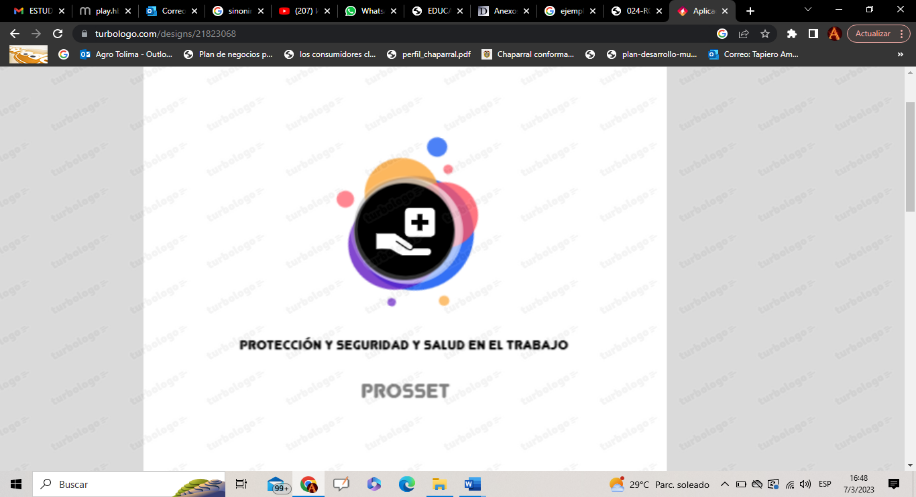 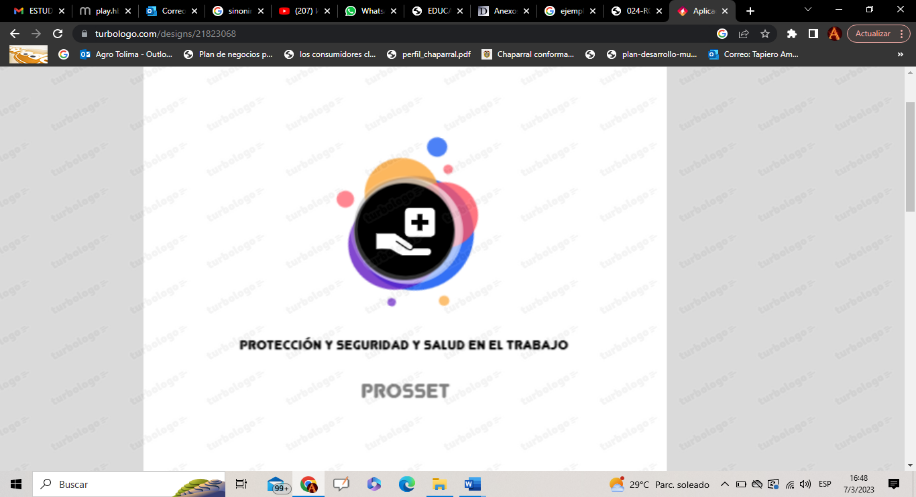 Protección y Seguridad y Salud en el TrabajoPrestación de servicios del Sistema de Gestión de Seguridad y salud en el trabajo (SG-SST).ELABORADO POR:ROSA YINETH TAPIERO AMARILLESROSA YINETH TAPIERO AMARILLESNOMBRE DEL SERVICIO:Asesoría y ConsultoríaAsesoría y ConsultoríaPROCESO:ACTIVIDADES QUE BRINDARÁ EL SERVICIOACTIVIDADES QUE BRINDARÁ EL SERVICIOInspección, diagnóstico e implementación:• Diseño e implementación del Sistema de Gestión de Seguridad y Salud en el Trabajo.
• Apoyo por parte del Asesor Administrador en Seguridad y Salud en el Trabajo, para la creación y puesta en marcha del programa de SST, de acuerdo con los requerimientos específicos de la empresa.• Diseño e implementación del Sistema de Gestión de Seguridad y Salud en el Trabajo.
• Apoyo por parte del Asesor Administrador en Seguridad y Salud en el Trabajo, para la creación y puesta en marcha del programa de SST, de acuerdo con los requerimientos específicos de la empresa.Inspección, diagnóstico e implementación:• Diseño e implementación del Sistema de Gestión de Seguridad y Salud en el Trabajo.
• Apoyo por parte del Asesor Administrador en Seguridad y Salud en el Trabajo, para la creación y puesta en marcha del programa de SST, de acuerdo con los requerimientos específicos de la empresa.• Diseño e implementación del Sistema de Gestión de Seguridad y Salud en el Trabajo.
• Apoyo por parte del Asesor Administrador en Seguridad y Salud en el Trabajo, para la creación y puesta en marcha del programa de SST, de acuerdo con los requerimientos específicos de la empresa.Inspección, diagnóstico e implementación:• Diseño e implementación del Sistema de Gestión de Seguridad y Salud en el Trabajo.
• Apoyo por parte del Asesor Administrador en Seguridad y Salud en el Trabajo, para la creación y puesta en marcha del programa de SST, de acuerdo con los requerimientos específicos de la empresa.• Diseño e implementación del Sistema de Gestión de Seguridad y Salud en el Trabajo.
• Apoyo por parte del Asesor Administrador en Seguridad y Salud en el Trabajo, para la creación y puesta en marcha del programa de SST, de acuerdo con los requerimientos específicos de la empresa.EQUIPO HUMANO REQUERIDOCOMPETENCIAS DEL EQUIPO HUMANO REQUERIDOCOMPETENCIAS DEL EQUIPO HUMANO REQUERIDOAsesor profesional en Seguridad y Salud en el TrabajoEl personal requerido debe de contar con conocimientos de seguridad y salud en el trabajo, conocimiento de clases de riesgo, conocimiento de la normatividad vigente, planes de emergencias, capacitaciones de SST, primeros auxilios, para poder prestar el servicio de manera oportuna y precisa a
todas las partes interesadas de las Pymes y Mini pymes y trabajadores.El personal requerido debe de contar con conocimientos de seguridad y salud en el trabajo, conocimiento de clases de riesgo, conocimiento de la normatividad vigente, planes de emergencias, capacitaciones de SST, primeros auxilios, para poder prestar el servicio de manera oportuna y precisa a
todas las partes interesadas de las Pymes y Mini pymes y trabajadores.Asesor profesional en Seguridad y Salud en el TrabajoEl personal requerido debe de contar con conocimientos de seguridad y salud en el trabajo, conocimiento de clases de riesgo, conocimiento de la normatividad vigente, planes de emergencias, capacitaciones de SST, primeros auxilios, para poder prestar el servicio de manera oportuna y precisa a
todas las partes interesadas de las Pymes y Mini pymes y trabajadores.El personal requerido debe de contar con conocimientos de seguridad y salud en el trabajo, conocimiento de clases de riesgo, conocimiento de la normatividad vigente, planes de emergencias, capacitaciones de SST, primeros auxilios, para poder prestar el servicio de manera oportuna y precisa a
todas las partes interesadas de las Pymes y Mini pymes y trabajadores.Asesor profesional en Seguridad y Salud en el TrabajoEl personal requerido debe de contar con conocimientos de seguridad y salud en el trabajo, conocimiento de clases de riesgo, conocimiento de la normatividad vigente, planes de emergencias, capacitaciones de SST, primeros auxilios, para poder prestar el servicio de manera oportuna y precisa a
todas las partes interesadas de las Pymes y Mini pymes y trabajadores.El personal requerido debe de contar con conocimientos de seguridad y salud en el trabajo, conocimiento de clases de riesgo, conocimiento de la normatividad vigente, planes de emergencias, capacitaciones de SST, primeros auxilios, para poder prestar el servicio de manera oportuna y precisa a
todas las partes interesadas de las Pymes y Mini pymes y trabajadores.LUGAR DONDE SE PRESTARÁ EL SERVICIOEQUIPOS TECNOLÓGICOS REQUERIDOS PARA LA PRESTACIÓN DEL SERVICIOEQUIPOS TECNOLÓGICOS REQUERIDOS PARA LA PRESTACIÓN DEL SERVICIOLa logística de la realización de las asesorías se realizará de acuerdo con las instalaciones que requieran las empresas y para los trabajadores dependientes o independientes se contará con una oficina de despacho.• Computadores• Tiempo (aproximadamente 2 horas)
• Celulares
• Impresora
• Proyector (videobeam)
• Papelería• Computadores• Tiempo (aproximadamente 2 horas)
• Celulares
• Impresora
• Proyector (videobeam)
• Papelería